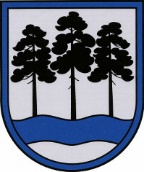 OGRES  NOVADA  PAŠVALDĪBAReģ.Nr.90000024455, Brīvības iela 33, Ogre, Ogres nov., LV-5001tālrunis 65071160, e-pasts: ogredome@ogresnovads.lv, www.ogresnovads.lv OGRES NOVADA PAŠVALDĪBAS Reģionālās attīstības jautājumu KOMITEJAS SĒDES PROTOKOLSOgrē, Brīvības ielā 33, 3.stāva zālēSēde sasaukta pulksten. 10.35Sēdi atklāj pulksten. 11.13 Sēdi vada:  Reģionālās attīstības jautājumu komitejas priekšsēdētājs Artūrs MangulisSēdi protokolē: Ogres novada pašvaldības centrālās administrācijas Kancelejas lietvede Arita ZenfaPiedalās komitejas locekļi: Egils Helmanis, Jānis Iklāvs, Ilmārs Zemnieks, Rūdolfs Kudļa, Kaspars Bramanis.Piedalās deputāti: Andris Krauja, Gints Sīviņš, Jānis Kaijaks, Pāvels Kotāns, Valentīns Špēlis, Jānis Siliņš, Indulis Trapiņš,  Dace Māliņa, Raivis Ūzuls, Dainis Širovs, Dace Veiliņa, Dzirkstīte Žindiga, Santa Ločmele, Daiga Brante.Nepiedalās deputāti: Atvars Lakstīgala – iemesls nav zināms, Toms Āboltiņš – iemesls nav zināms, Dace Kļavina – iemesls nav zināms.Piedalās pašvaldības darbinieki un uzaicinātie: Ogres novada pašvaldības izpilddirektora vietniece Dana Bārbale, Kancelejas vadītāja Ingūna Šubrovska, Nekustamo īpašumu pārvaldes nodaļas Nekustamo īpašumu speciāliste Aija Mežale, Ogres novada Būvvaldes juriste Iluta Jansone, Nekustamo īpašumu pārvaldes nodaļas juriste Žanete Pilmane, Stratēģiskās plānošanas nodaļas vadītājs Jānis Eglīts, Attīstības un plānošanas nodaļas telpiskais plānotājs Toms Mārtiņš Millers, Personālvadības nodaļas vadītāja Antra Pūga, Informācijas sistēmu un tehnoloģiju nodaļas datorsistēmu un datortīklu administrators Kaspars Vilcāns, Informācijas sistēmu un tehnoloģiju nodaļas datorsistēmu un datortīklu administrators Artūrs Beitiks.A.Krauja atgriežas zālē plkst.11.14J.Kaijaks atstāj zāli no plkst.11.14-11.20SĒDES DARBA KĀRTĪBA:1. Par rezerves zemes fondā ieskaitītās zemes vienības ar kadastra apzīmējumu 7472 004 0040 piekritību un ierakstīšanu zemesgrāmatā  uz Ogres novada pašvaldības vārda.2. Par reālservitūta – ēku servitūta, gaismas tiesības - nodibināšanu   nekustamajā īpašumā Jaunā gatve 162, Ogre, Ogres nov., par labu  nekustamajam īpašumam Jaunā gatve 160, Ogre, Ogres nov.3. Par atļauju lauksaimniecības zemes ierīkošanai nekustamajā īpašumā “Virši”, Tomes pag, Ogres nov.4. Par Ogres novada pašvaldības 2023.gada 21.decembra saistošo noteikumu  Nr.31/2023 “Par sadzīves atkritumu apsaimniekošanu Ogres novadā” un paskaidrojuma raksta precizēšanu.5. Par Ogres novada pašvaldības saistošo noteikumu “Par rūpnieciskās zvejas tiesību iznomāšanas kārtību Ogres novadā” projekta publicēšanu sabiedrības viedokļa noskaidrošanai.1. Par rezerves zemes fondā ieskaitītās zemes vienības ar kadastra apzīmējumu 7472 004 0040 piekritību un ierakstīšanu zemesgrāmatā  uz Ogres novada pašvaldības vārdaLēmuma projekta ziņotājs - Žanete Pilmanebalsojot: ar 6 balsīm "Par" (Artūrs Mangulis, Egils Helmanis, Ilmārs Zemnieks, Jānis Iklāvs, Kaspars Bramanis, Rūdolfs Kudļa), "Pret" – nav, "Atturas" – nav, Reģionālās attīstības jautājumu komiteja NOLEMJ:Atbalstīt sagatavoto lēmuma projektu un iesniegt izskatīšanai Ogres novada domē.2. Par reālservitūta – ēku servitūta, gaismas tiesības - nodibināšanu   nekustamajā īpašumā Jaunā gatve 162, Ogre, Ogres nov., par labu  nekustamajam īpašumam Jaunā gatve 160, Ogre, Ogres nov.Lēmuma projekta ziņotājs - Žanete Pilmanebalsojot: ar 6 balsīm "Par" (Artūrs Mangulis, Egils Helmanis, Ilmārs Zemnieks, Jānis Iklāvs, Kaspars Bramanis, Rūdolfs Kudļa), "Pret" – nav, "Atturas" – nav, Reģionālās attīstības jautājumu komiteja NOLEMJ:Atbalstīt sagatavoto lēmuma projektu un iesniegt izskatīšanai Ogres novada domē.3. Par atļauju lauksaimniecības zemes ierīkošanai nekustamajā īpašumā “Virši”, Tomes pag, Ogres nov.Lēmuma projekta ziņotājs - Toms Mārtiņš Millersbalsojot: ar 6 balsīm "Par" (Artūrs Mangulis, Egils Helmanis, Ilmārs Zemnieks, Jānis Iklāvs, Kaspars Bramanis, Rūdolfs Kudļa), "Pret" – nav, "Atturas" – nav, Reģionālās attīstības jautājumu komiteja NOLEMJ:Atbalstīt sagatavoto lēmuma projektu un iesniegt izskatīšanai Ogres novada domē.4.Par Ogres novada pašvaldības 2023.gada 21.decembra saistošo noteikumu  Nr.31/2023 “Par sadzīves atkritumu apsaimniekošanu Ogres novadā” un paskaidrojuma raksta precizēšanuLēmuma projekta ziņotājs - Iluta Jansonebalsojot: ar 6 balsīm "Par" (Artūrs Mangulis, Egils Helmanis, Ilmārs Zemnieks, Jānis Iklāvs, Kaspars Bramanis, Rūdolfs Kudļa), "Pret" – nav, "Atturas" – nav, Reģionālās attīstības jautājumu komiteja NOLEMJ:Atbalstīt sagatavoto lēmuma projektu un iesniegt izskatīšanai Ogres novada domē.5. Par Ogres novada pašvaldības saistošo noteikumu “Par rūpnieciskās zvejas tiesību iznomāšanas kārtību Ogres novadā” projekta publicēšanu sabiedrības viedokļa noskaidrošanaiLēmuma projekta ziņotājs - Jānis EglītsPašvaldību likuma 4. panta pirmās daļas 20. punkts nosaka, ka pašvaldības autonomā funkcija ir veicināt dabas kapitāla ilgtspējīgu pārvaldību un apsaimniekošanu, kā arī noteikt publiskā lietošanā esoša pašvaldības īpašuma izmantošanas kārtību. Savukārt Zvejniecības likuma 5. panta ceturtā daļa uzdod Pašvaldībai zvejniecību regulējošos normatīvajos aktos noteiktajā kārtībā organizēt valstij piederošo zvejas tiesību izmantošanu un uzraudzīt privāto zvejas tiesību izmantošanu ūdeņos, kas atrodas pašvaldības administratīvajā teritorijā. Tāpat Zvejniecības likuma 7. panta otrā daļa precizē personu loku uz ko attiecas konkrētie noteikumi. Valsts un pašvaldības institūcijas valstij piederošās zvejas tiesības zvejniecību regulējošos normatīvajos aktos noteiktajā kārtībā var nodot (iznomāt) tādām personām, kuras veic pašpatēriņa zveju vai kuras saņēmušas speciālo atļauju (licenci) komercdarbībai attiecīgajos ūdeņos.Pamatojoties uz augstāk minēto, ir sagatavots saistošo noteikumu projekts “Par rūpnieciskās zvejas tiesību iznomāšanas kārtību Ogres novadā” un paskaidrojuma raksts. Saistošo noteikumu mērķis ir noteikt kārtību, kādā tiek organizēta rūpnieciskās zvejas tiesību iznomāšana Ogres novada pašvaldības administratīvajā teritorijāŅemot vērā minēto un saskaņā ar Pašvaldību likuma 46. panta trešo daļu,balsojot: ar 6 balsīm "Par" (Artūrs Mangulis, Egils Helmanis, Ilmārs Zemnieks, Jānis Iklāvs, Kaspars Bramanis, Rūdolfs Kudļa), "Pret" – nav, "Atturas" – nav, Reģionālās attīstības jautājumu komiteja NOLEMJ:Nodot saistošo noteikumu projektu “Par rūpnieciskās zvejas tiesību iznomāšanas kārtību Ogres novadā” (turpmāk – Saistošie noteikumi) un paskaidrojuma rakstu sabiedrības viedokļa noskaidrošanai. Uzdot Ogres novada pašvaldības Komunikācijas nodaļai: publicēt Saistošos noteikumus un paskaidrojuma rakstu pašvaldības oficiālajā tīmekļvietnē, sabiedrības viedokļa noskaidrošanai paredzot divu nedēļu termiņu;iesniegt saņemto sabiedrības viedokli Saistošo noteikumu sagatavotājam.Noteikt, ka sabiedrība viedokli par Saistošo noteikumu projektu var iesniegt elektroniski, sūtot to uz elektroniskā pasta adresi ogredome@ogresnovads.lv vai personīgi iesniedzot to Ogres novada klientu apkalpošanas centros.Uzdot Saistošo noteikumu sagatavotājam apkopot šī lēmuma 2. punkta kārtībā saņemto sabiedrības viedokli un iesniegt Ogres novada pašvaldības Juridiskajai nodaļai vienas nedēļas laikā no šī lēmuma 2.1. apakšpunktā noteiktā beigu termiņa. Sēdi slēdz pulksten 11.25ŠIS DOKUMENTS IR PARAKSTĪTS AR DROŠUELEKTRONISKO PARAKSTU UN SATUR LAIKA ZĪMOGU2024. gada 22. februārisNr.2Sēdes vadītājs, Reģionālās attīstības jautājumu komitejas priekšsēdētājs                           Artūrs Mangulis             Arita Zenfa